Basic Project DataShort Summary
(short, concise summary comprehensible to lay persons)Short Presentation of your Project Results
(comprehensible to lay persons and suitable for publication)Please enclose a detailed presentation of your project results (3-5 A4 pages) as PDF document to your final report!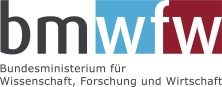 Final Report
WISSENSCHAFTLICH-TECHNISCHE ZUSAMMENARBEIT (WTZ)
SCIENTIFIC & TECHNOLOGICAL COOPERATION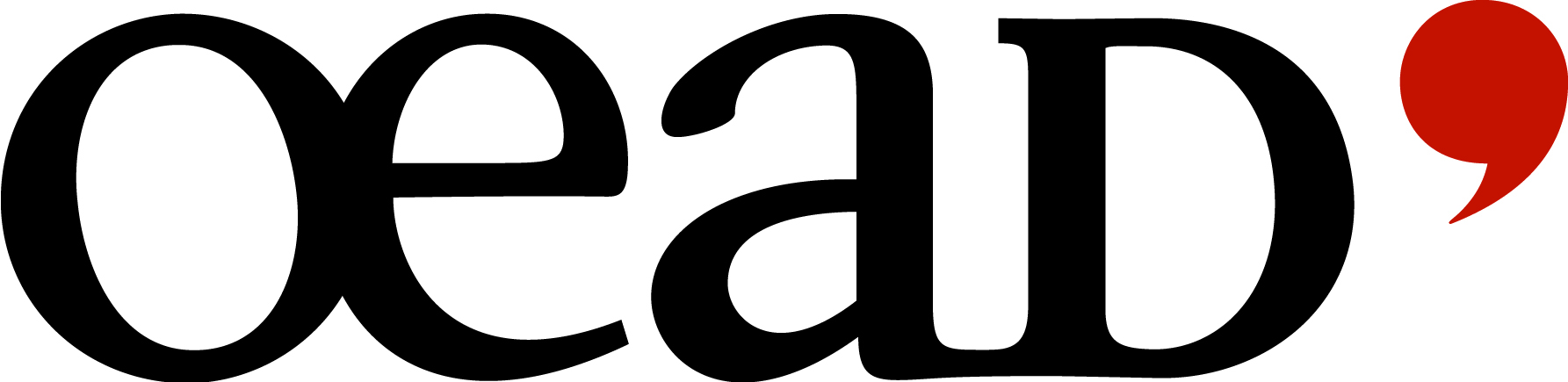 Cooperation country:Project number:Austrian project coordinator:Research organisation:Duration of project:20     to 20  Project title:Research area   Natural Sciences   Technology   Medicine (including clinics)   Agriculture, Forestry, Veterinary Medicine   Social Sciences   HumanitiesNumber of project members in AustriaNumber of project members in Austriatotal:male:female:under 35 years (m+f):Central project results / scientific findingsCentral project results / scientific findingsIf applicable, practical exploitation of the results (patents/licences, …)If applicable, practical exploitation of the results (patents/licences, …)Publications / presentationsPublications / presentationsPossible follow-up projects (EU, network building, etc.)Possible follow-up projects (EU, network building, etc.)Mobility expenses in AustriaMobility expenses in Austriaa) Mobility expenses budgeted:EUR      b) Mobility expenses used:EUR      